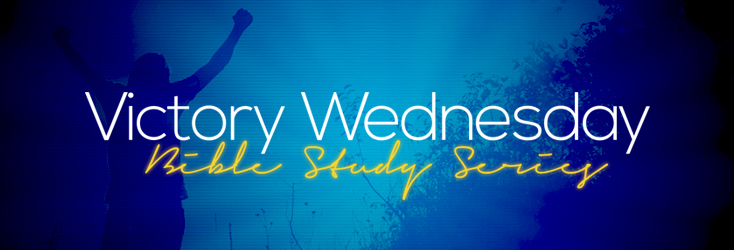 “Lift Every Voice and Sing!”Psalm 96:1-3IntroductionJames Weldon Johnson wrote “Lift Every Voice and Sing” in 1899 for an address at celebrate President Abraham Lincoln’s birthday the following year.  His classically trained brother, J. Rosamond Johnson, composed it.  James Weldon wrote the song while serving as the principal of the segregated Stanton School in Jacksonville, Florida.  His students were the first to learn and sing it.  The NAACP later dubbed the song as the “Negro national anthem” in 1919.  There’s been great controversy over America’s national anthem, “The Star Bangled Banner.”  Should we stand?  Should we kneel?  Should we remove our hats?  Should we place our hands over our hearts?  Should we raise a fist?  Should we sing at all?  In the wake of police brutality and systemic racism in America, the NFL has decided to play or have performed the Black national anthem before every game in Week 1 of the season.  Sources report, “Lift Every Voice and Sing” will be played before “The Star-Spangled Banner.”  The response will be interesting.  It’s unclear how singing the song advances the cause of racial justice.  Certainly, a 3-4-minute song can’t heal the wounds of 3-4 centuries of hypocrisy, hatred, and hostility toward African Americans in America.  While the NFL is singing a new song, it’s the same old song!  Today’s message encourages, exhorts, and, hopefully, empowers you as we explore how the Black national anthem has Scriptural parallels and commands us to “Lift Every Voice and Sing!”   II.	VERSE 1				 	                                Lift every voice and sing                                             		           Isaiah 24:14Till earth and Heaven ring                                                                 Psalm 148:13Ring with the harmonies of liberty;           		           2 Corinthians 3:17Let our rejoicing rise,                                                                           Psalm 32:11High as the list’ning skies,				                             Psalm 148:1-4let it resound loud as the rolling sea.                                        Psalm 93:3-4 (NIV)Sing a songfull of faith that the dark past has taught us,                             Deuteronomy 5:15Sing a songfull of the hope that the present has brought us;                              Romans 5:3-5Facing the rising sunOf our new day begun,                                                        Lamentations 3:22-23Let us march on till victory is won.     	                                     Philippians 3:14III.	VERSE 2                                                                                 Stony the road we trod,Bitter the chast’ning rod,                                                                 Exodus 1:13-14Felt in the day that hopeUnborn had died;			                                                Romans 8:24-25Yet with a steady beat,			                                1 Corinthians 15:58Have not our weary feet,				                                   Psalm 73:2Come to the place on which our fathers sighed?                          Genesis 25:8-10We have comeover a way that with tears has been watered,                                     Jeremiah 9:1We have come,treading our path through the blood of the slaughtered,                           Luke 21:24Out from the gloomy past,						       Isaiah 43:18-19till now we stand at last       						   Joshua 1:5Where the white gleamof our star is cast.								 Psalm 147:4IV.	VERSE 3                                                             God of our weary years,			                                          Psalm 119:28God of our silent tears,			                                              Psalm 56:8Thou who has brought us thusFar on the way;				                                            Psalm 124:1Thou who has by thy might,                                                                Zechariah 4:6Led us into the light,				                                                John 8:12Keep us forever in the path, we pray.		                                 Isaiah 49:16Lest our feet									     Psalm 1:1Stray from the places, our God, where we met Thee,                   Matthew 7:13-14Least our hearts,							          Matthew 15:8drunk with the wine of the world, we forget Thee,                            Ephesians 5:18Shadowed beneath Thy hand,    						   Psalm 91:1May we forever stand,			                                      Ephesians 6:13True to our God,			                                                           John 17:3True to our native land.		                                                      Exodus 33:1V.	CONCLUSIONRevelation has the final word on humanity’s anthem.  “After these things I looked, and behold, a great multitude which no one could number, of all nations, tribes, peoples, and tongues, standing before the throne and before the Lamb, clothed with white robes, with palm branches in their hands, and crying out with a loud voice, saying, “Salvation belongs to our God who sits on the throne, and to the Lamb!” All the angels stood around . . . the throne and worshiped God, saying: “Amen! Blessing and glory and wisdom, Thanksgiving and honor and power and might, Be to our God forever and ever.  Amen.”  Until then, trust, pray, and “Lift Every Voice and Sing!”Source:	African American Heritage Hymnal, GIA Publications, Inc., Chicago: IL (2001).